15 декабрь 2017 йыл                             № 19                   15 декабря  2017 года  Яны Ергән ауылы                                                               село Новый ЗирганО внесении изменений в постановление Администрации сельского поселения Новозиргансий сельсовет муниципального района Хайбуллинский район Республики Башкортостан от 16.02.2011г. №2 «Об утверждении должностной инструкции управляющего делами Администрации сельского поселения Новозирганский сельсовет муниципального района Хайбуллинский район Республики Башкортостан»В соответствии с Указом Президента Российской Федерации от 19 сентября 2017 года № 431 «О внесении изменений в некоторые акты Президента Российской Федерации в целях усиления контроля за соблюдением законодательства о противодействии коррупции» Администрация сельского поселения Новозирганский сельсовет муниципального района Хайбуллинский район Республики Башкортостан постановляет:1. Добавить в раздел 3.3. должностной инструкции управляющего делами Администрации сельского поселения Новозирганский сельсовет муниципального района Хайбуллинский район Республики Башкортостан пункт следующего содержания: «обеспечение проверки достоверности и полноты сведений о доходах, об имуществе и обязательствах имущественного характера, представляемых гражданами, претендующими на замещение должностей муниципальной службы в Администрации, и муниципальными служащими Администрации, а также сведений в части, касающейся профилактики коррупционных правонарушений, представляемых гражданами, претендующими на замещение должностей муниципальной службы в Администрации, в соответствии с нормативными правовыми актами Российской Федерации, Республики Башкортостан и муниципальными правовыми актами, проверки соблюдения муниципальными служащими Администрации требований к служебному поведению, а также проверки соблюдения гражданами, замещавшими должности муниципальной службы в Администрации, ограничений при заключении ими после ухода с муниципальной службы трудового договора и (или) гражданско-правового договора в случаях, предусмотренных федеральными законами, а также при осуществлении анализа таких сведений проведение бесед с указанными гражданами и муниципальными служащими с их согласия, получение от них с их согласия необходимых пояснений, получение от органов прокуратуры Российской Федерации, иных федеральных государственных органов, государственных органов субъектов Российской Федерации, территориальных органов федеральных государственных органов, органов местного самоуправления, предприятий, учреждений и организаций информации о соблюдении муниципальными служащими требований к служебному поведению (за исключением информации, содержащей сведения, составляющие государственную, банковскую, налоговую или иную охраняемую законом тайну), изучение представленных гражданами или муниципальными служащими сведений, иной полученной информации;2. Контроль за исполнением настоящего постановления оставляю за собой.Глава сельского поселенияНовозирганский сельсовет муниципального районаХайбуллинский район Республики Башкортостан                                                    Х.М.Шарипов                    Башкортостан Республикаһының Хәйбулла районы муниципаль районының Яңы Ергән ауыл советыауыл биләмәһе хакимиәте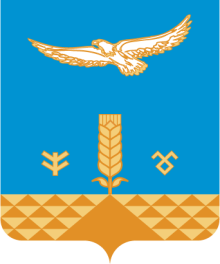 Администрация сельского     поселения Новозирганский сельсоветмуниципального районаХайбуллинский районРеспублики БашкортостанКарар       ПОСТАНОВЛЕНИЕ